 UNDERSTANDING AGE EXPECTATIONS: THREE TO FIVEFACILITATOR’S GUIDE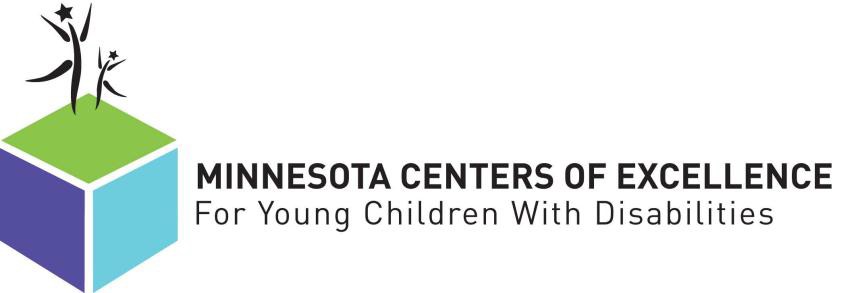 January 2016PREPARATION for the TRAINING SESSIONBefore beginning this training, please review the materials carefully to help you prepare for facilitating this module. Please keep in mind the agenda provided will vary depending upon your rate of delivery, the number of participants in this training, and how well participants know one another. You may also need to adjust learning activity times depending upon these factors.TRAINING SESSION OBJECTIVEBy the end of this section, participants will have an increased awareness of the need to stay abreast of typical development in order to support functional development for children identified with special education needsTRAINING SESSION OUTCOMESBy the end of this course, participants should be able to:Identify resources for typical developmentIdentify typical developmental milestones as they correlate to the child outcomesIncrease strategies for organizing knowledge of typical child development and functional skillsTRAINING MATERIALSReview all required materials prior to the session. You will need the following materials for this workshop:Understanding Age Expectations: Birth to Three Facilitator’s GuidePower Point presentationPersonal notes and examplesOne copy of the participant handouts for each participantCopies of crosswalked developmental milestone tool test protocol for teamsFlipchart padFlipchart markersName tagsMeans to keep timeMiscellaneous supplies as needed (pens, paper, masking tape)AUDIO VISUAL RESOURCESInternet connectionLaptop computerProjector and screen (surface to hold projector)Microphone (if needed)External speakers (if needed)ROOM SET UPFor workshops of 7 or fewer participants, a U-shaped table set-up is recommended.For workshops of 8 or more participants, a set-up of group tables accommodating 4 to 5 participants per table is recommended.AGENDATRAINING SESSIONTopicMinutes1.  Introductions/Setting the Stage102.  View and work through module253.  Share back from module104.  Review typical development resources and share back205.  Handout 2: “Teaching Independence through Daily Routines” Activity456.  Personal Action Planning10TOTAL120Welcome – 10 minutesNotesSession OverviewView learning modulePut learning into action via team activityCreate a personal action plan for continued professional growthWelcome the group to the training session.Set the stage for learning; remind participants the focus of this session is to bring typical development to the forefront in order to ensure children receiving services are engaging in activities to support their functional growth and development.Provide overview of what will take place.View and Work through Module – 25 minutesNotesPresent the recorded training module.Be prepared to stop the recording for learning reviews and discussion pertaining to the questionsFACILITATOR: USE POWERPOINT SCREEN SHOTS AND NOTES FROM THE RECORDED MODULEShare back from module – 10 minutesNotesFollowing the recorded module, facilitate a discussion with the group regarding “take-aways” from the recording.Guide the discussion to include identifying ways to incorporate this information with caregivers/families– including the need for functional skill development in preschool.Using the flip chart paper, make notes of highlights as well as noting areas identified as needing/wanting more information.For large groups, identify highlights together; note one-two highlights per piece of paper. Assign each table group a piece of paper and ask them to list needs/wants. Come back together to harvest thoughts and reflections on what is working well, what could be strengthened.Identify action steps for the team(s).Review typical development resources and share back – 20 minutesNotesParticipants will explore resources suggested through the module with a lens of which would be best resources for families and caregivers.Highlight the strengths of each tool as well as note components that might be missing.Have participants share other resources they have used. How do they compare? What is their credibility?Facilitate discussion; share back to explore how tools can be used to support intervention.Generate list of additional resources, noting important components, featuresFollowing the training, compile list and distribute to participantsTeaching Independence through Daily Routinesactivity – 45 minutesNotesHave participants take a few minutes to review handout #2, Teaching Independence through Daily Routines.Have participants create a preschool schedule using the information regarding typical development and combining it with supporting learning through routines. Using handout #3, have participants identify the classroom routine, what independent participation looks like, and what skills the child needs to independently participate in the routine.Depending on the size of the group, this can be done as an independent, pair, or small group activity.Once completed, have participants share their work either by presenting to the whole group or by passing completed handout around.Time Permitting: Once the group has shared, consider asking the group to reflect on what they found challenging or difficult. Did any of the information presented within the module influence the activity? If so, what information and how did it influence the activity?Personal Action Planning – 10 minutesNotesHave participants take a few minutes to complete a personal action plan (handout #4), including the identification of:specific stepsaccountability stepstimeline to progressDepending on the make-up of the group, have participants partner up and set up an accountability plan, or the facilitator can collection action plans and send out periodic email reminders to support continued focus and growth in this area.